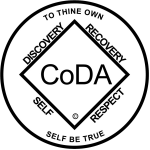 CoDA Service Conference (CSC)2024 Motion FormCheck one:	____Motion submitted by: Board - CoDA Inc.____Motion submitted by: Board - CoDA Resource Publishing (CoRe)X     Motion submitted by: CoDA Literature Committee (CLC)____Motion submitted by: Voting Entity (VE) Name: _________________Submitted Date: April 30, 2024Motion Number: 1 Revision #: _____________		Revision Date: _________________Note: Please refrain from using CoDA acronyms such as VE, CEC, IMC, etc. when completing this form unless you make a reference such as: CoDA Events Committee (CEC) then use CEC.Motion Name: Living Our Recovery Through Service – new bookletMotion: Request that CSC endorse for publication, a new booklet, Living Our Recovery Through Service. See attached PDF DRAFT document, included in the delegate package.Intent, background, other pertinent information: Living Our Recovery Through Service is a new work-booklet that explores Service as an integrated aspect of recovery in CoDA.The booklet includes questions and opportunities for writing. Service is one of the five parts of the CoDA recovery program where we learn to practice our recovery behaviors with others. The inverted pyramid of the CoDA service structure was included, along with a user-friendly description of how it works.The principles found in our Twelve Traditions, their prayers, and member quotes are featured, along with an invitation to the reader to write about the traditions.Could be used within sponsoring relationship.Remarks: Service can be fun!This motion requires changes to the following: (check all that apply)____CoDA Bylaws: Page/Section #_____________________FSM Part 1 – Structure and General Information: Section #_____________FSM Part 2 – Meeting Handbook: Section #_________________FSM Part 3 – Guidelines for Other Service Levels: Section #_____________FSM Part 4 – Service Conference Procedures: Section #_________________FSM Part 5 – World Level Service Details: Section # ___________________Change of Responsibility: ________________________________________X     Other: New piece of literature for publicationSpecific details:Section # and title:Copy and Paste from most current FSM on coda.orgMotions are to be sent to: submitcsc@coda.orgBylaw changes/amendments are to be sent to: secretary@coda.org If you want assistance writing your motion, please send email to Board@CoDA.org(Data Entry Use Only)Motion result: _______________________________________ 